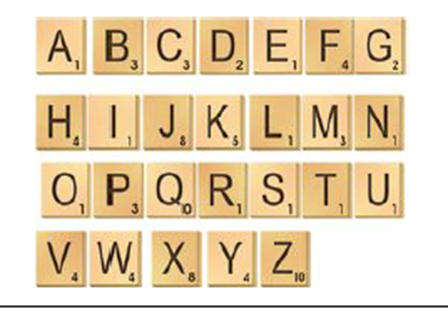 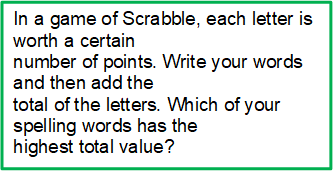 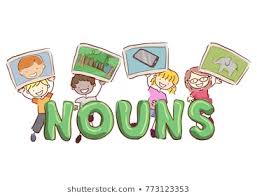 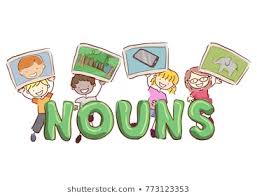 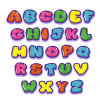 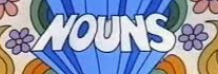 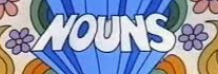 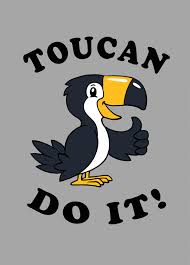 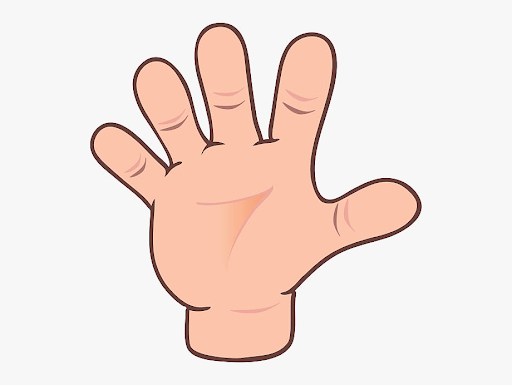 balance    nuisancedistance ambulanceperformancedisturbanceentrancetoleranceImportance maintenanceappearance  resemblancereluctanceinheritanceelegancereliance 